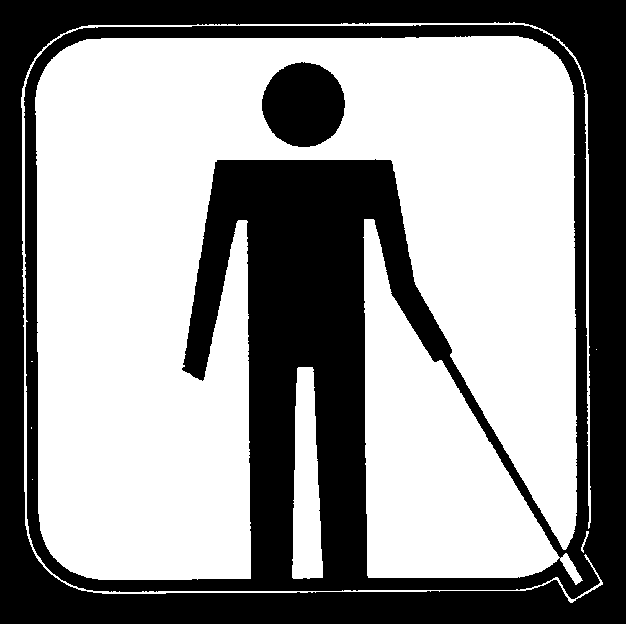 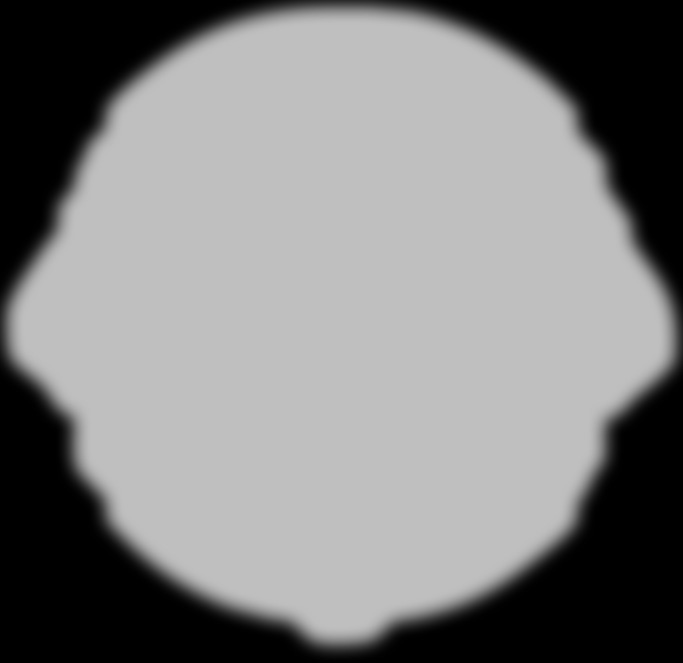 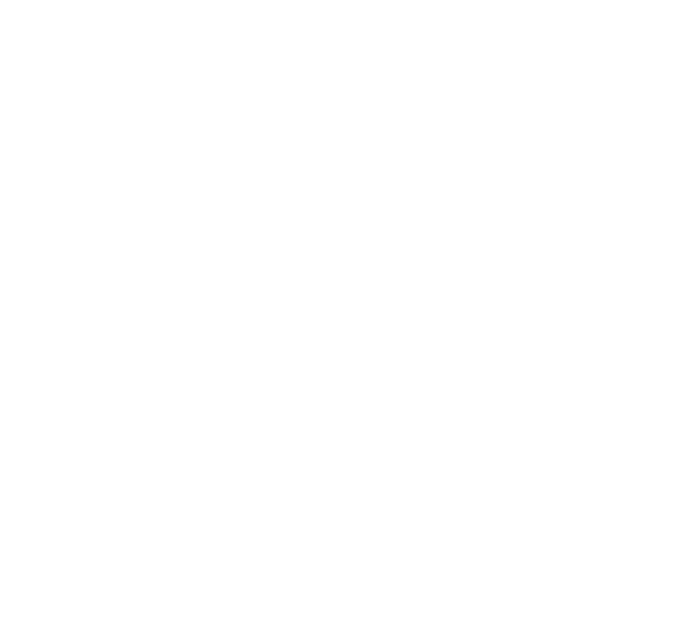 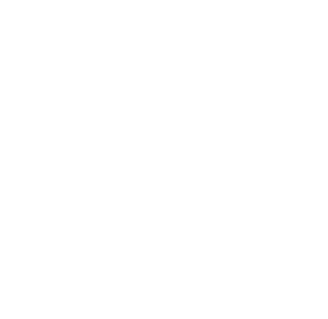 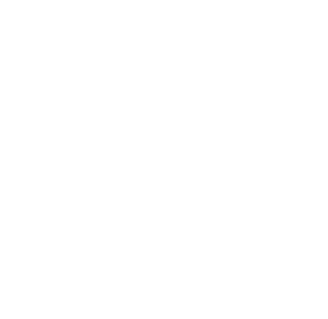 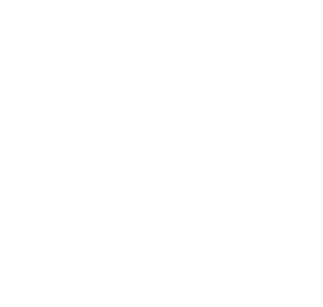 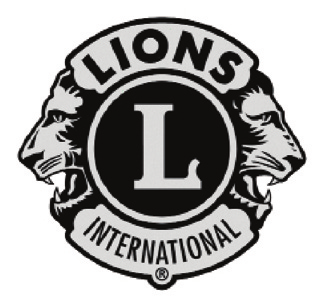 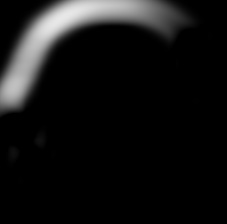 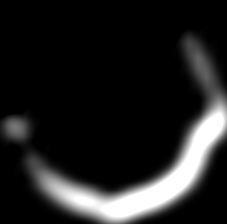 2018 Lions Clubs of Michigan Scholarship for the Visually Impaired Three $3,000 scholarships to be awarded Please mail completed scholarship application to: The Lions of Michigan State Office Attn: Scholarship Committee Phone: (517) 887-66405730 Executive Drive, Lansing, MI 48911 Fax: (517) 887-6642www.lionsofmi.com email:  lions@lionsofmi.comScholarship Criteria:1. Must be legally blind and provide verification (letter from optometrist or ophthalmologist or letter from vocational counselor). 2. Applicants must be a resident of the State of Michigan and a United States Citizen (International students must provide proof of citizenship) and either attending or accepted by an accredited trade or business school, college or university. 3. Applicants must complete the official scholarship application (both sides). 4. Must submit two letters of recommendation. 5. Must submit an essay outlining why you need the scholarship. 6. Must have a minimum GPA of 2.5 (transcript required). 7. Completed scholarship applications must be postmarked NO LATER THAN DECEMBER 31st annually. 8. Must attend the Lions of Michigan Forum to accept scholarship during a ceremonial presentation. (Actual check(s) will be issued to the school/university/equipment manufacturer upon submission of documentation. Two weeks notice required). Scholarship Selection Process:1. Lions of Michigan Scholarship Committee will review all applications during January. 2. This scholarship will be awarded in February annually at the Michigan Forum. Name: Osman KoromaPhone(616-710-8536 )Address: 2409 East Jolly Road #6City: LansingState: MichiganZip: 48910Email Address: osman36d@gmail.comDate of Birth: 05/14/1990* Degree of visual acuity* Legally blind is defined as best corrected vision in both eyes of 20/200 or less and/or visual fields of less than 20 degrees. How did you hear about the scholarship? Education Information High School you attendedWhat college or other institution are you attending/planning to attend? Have you been accepted? What do you plan to study? What are your personal and educational goals? How will the scholarship funds be used? (Check all that apply)¨ Tuition ¨ Books ¨ Housing¨ Specialized Equipment (please specify) __________________________________________________________________Öther (please specify) ______________________________________________________________________________________Organizations, Activities and Awards Describe briefly your most significant public service, community, or campus activities associated with your education and/or future career goals. Special honors and awardsSpecial talents and trainingApplicant’s SignatureDate